Induction ProgramDate- 13th January 2023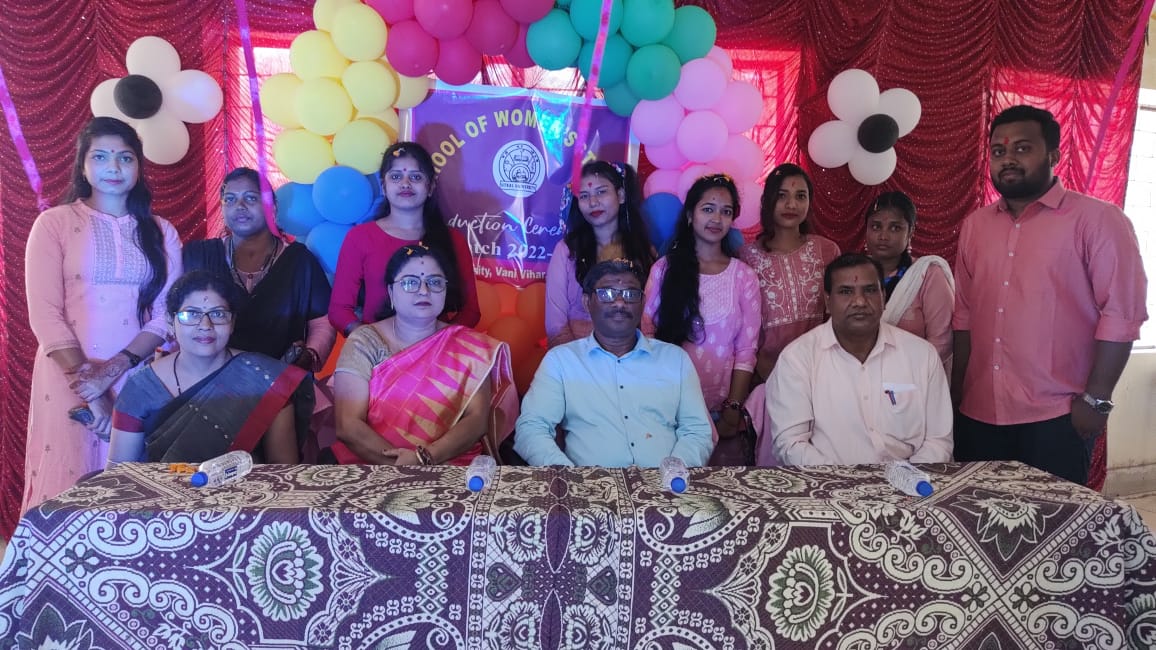 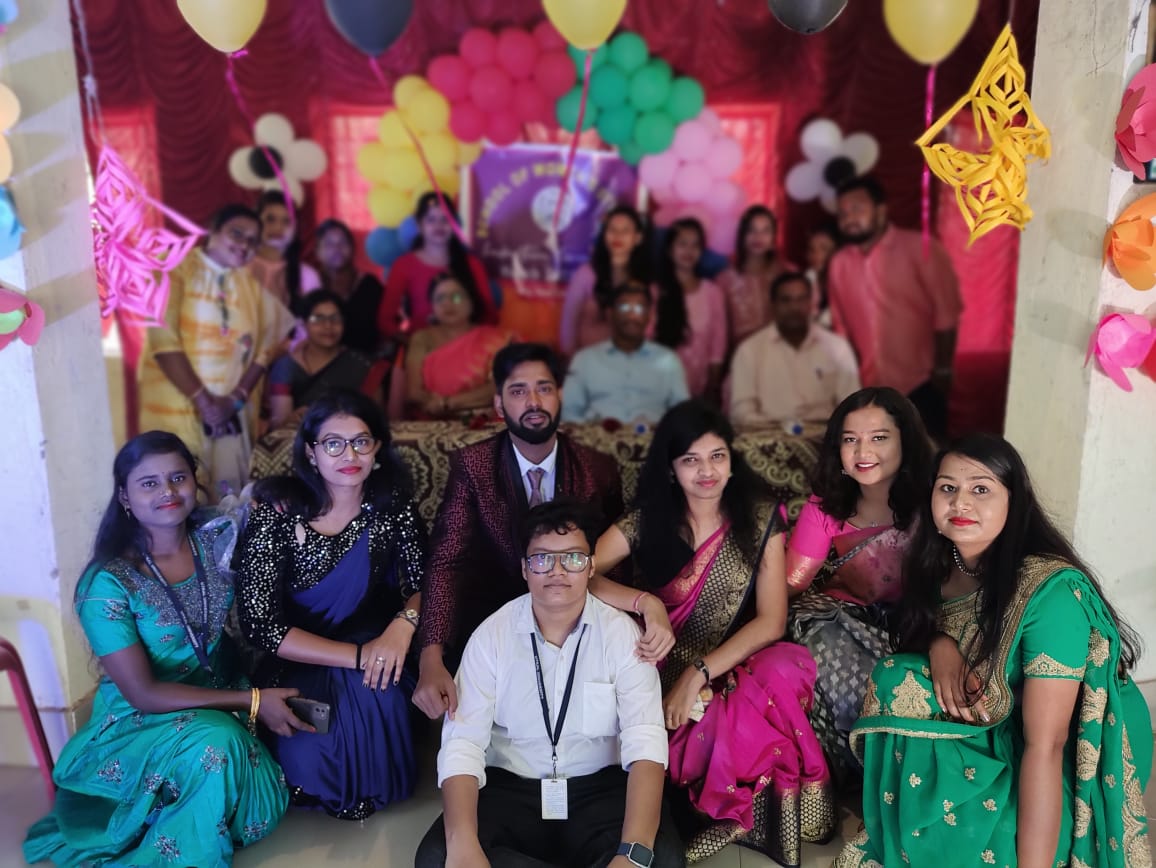 